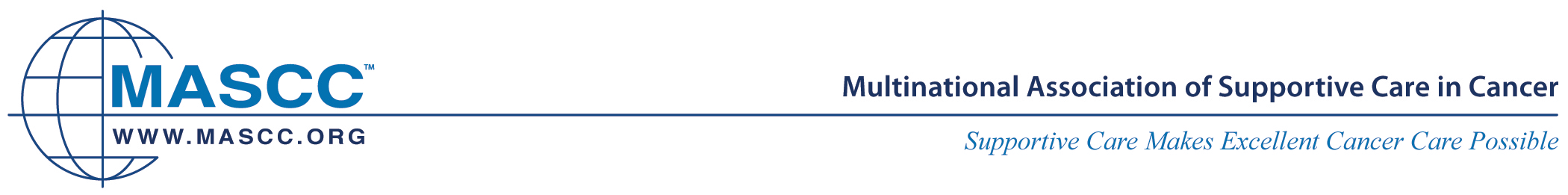 Study Group Subgroup ApplicationCriteria for Creating a new Subgroup:Evidence of substantial interest within MASCC membership; a minimum of 10 SG members actively participating within the Subgroup. That the topic warrants its own group and that it cannot be rolled under another SG. List of opportunities for projects and/or a guideline to support the creation and need for Subgroup. Email recommendation from a Chair of the proposed SG that will annex the Subgroup and provide mentoring and guidance to the Subgroup. Revised 04/10/2018	Submitted by:  Date:  How many SG members will participate in the Subgroup? Is there scientific evidence to support the creation and need for the Subgroup (If yes, please fill out the below table)YESNOList of opportunities for projects and/or a guideline to support the creation and need for Subgroup